On continue avec de nouveaux jeux ! N’hésitez pas à me faire un retour sur votre expérience à propos des jeux par mail : centrerotterdam67@gmail.com
Très belle semaine à vous
Faïma

Jeu numéro 1 :
Trouver les départements correspondantsJeu numéro 2 :
Assembler deux syllabes pour faire un mot. Thème : les fleuves du monde
Exemple : SEI + NE = SEINEJeu numéro 3 :
Poème à trous : trouver les mots manquants.« Le Lièvre et la Tortue », Jean de La FontaineRien ne sert ……    ………… ; il faut partir à point. 
Le Lièvre et la ………………… en sont un témoignage. 
Gageons, dit celle-ci, que vous ……………………………… point 
Sitôt que moi ce but. - Sitôt ? Etes-vous sage ? 
Repartit l'animal léger. 
Ma …………………, il vous faut purger 
Avec quatre grains d'ellébore. 
- Sage ou non, je parie encore. 
Ainsi fut fait : et de tous ……………
On mit près du but les enjeux : 
Savoir quoi, ce n'est pas……………………, 
Ni de quel juge l'on convint. 
Notre …………………… n'avait que quatre pas à faire ; 
J'entends de ceux qu'il fait lorsque prêt d'être atteint 
Il s'éloigne ……   …………………, les renvoie aux Calendes, 
Et leur fait arpenter les ……………………. 
Ayant, dis-je, du temps de reste pour brouter, 
Pour dormir, et pour …………………………
D'où vient le vent, il laisse la …………………
Aller son train de Sénateur. 
Elle part, elle s'évertue ; 
Elle se hâte avec ……………………. 
Lui cependant méprise une telle ………………………, 
Tient la gageure à peu de gloire, 
Croit qu'il y va de son …………………
De partir tard. Il broute, il se ……………………, 
Il s'amuse à toute autre chose 
Qu'à la gageure. A la fin quand il vit 
Que l'autre touchait presque au bout de ………    …………………, 
Il partit comme un trait ; mais les élans qu'il fit 
Furent vains : la Tortue arriva …… ……………………. 
Eh bien ! lui cria-t-elle, avais-je pas ………………… ? 
De quoi vous sert votre …………………… ? 
Moi, l'emporter ! et que serait-ce 
Si vous portiez une maison ?Jeu numéro 4 :
Les charades
Jeu numéro 5 :
Sudoku : remplir la grille de 9 x 9 cases avec des chiffres, afin que chaque ligne, chaque colonne et section de 3x3 contienne les chiffres de 1 à 9.
Jeu numéro 6 :
EnigmesJe suis à la fin du matinAu début de la nuitAu milieu de la journéeAbsent du midiDeux fois dans l’année
Jeu numéro 7 :
Trouver le mot à l’aide de la définition.
Jeu numéro 8 :
Remplacer les points par le mot qui convient
Exécrer - exhiber - excursion - expatrier - exposer - exclamation - exonéré - exproprier - exorbitant - extirper – excroissances1.  Un cri, un mot exprimant la joie, la surprise, est une ……………………... 2.  Les verrues sont des …………………………………… 3.  Un voyage à l’extérieur d’une ville, est une ……………………… 4.  Avoir en horreur, c’est ……………………………… 5.  Montrer son passeport, c’est l’………………… 6.  Être ………………………... du service militaire, c’est en être dispensé. 7.  Un prix………………………… est un prix exagéré. 8.  S’…………………, c’est quitter sa patrie. 9.  Mettre en vue une marchandise, c’est l’………………………… 10.  Priver quelqu’un de sa propriété, c’est l’……………………. 11.  Pour approprier un champ il faut en …………………… les mauvaises herbes.Centre Culturel et Social Rotterdam – 42 rue d’Ypres-67000 Strasbourg – 03.88.61.20.92 – https://centrerotterdam.org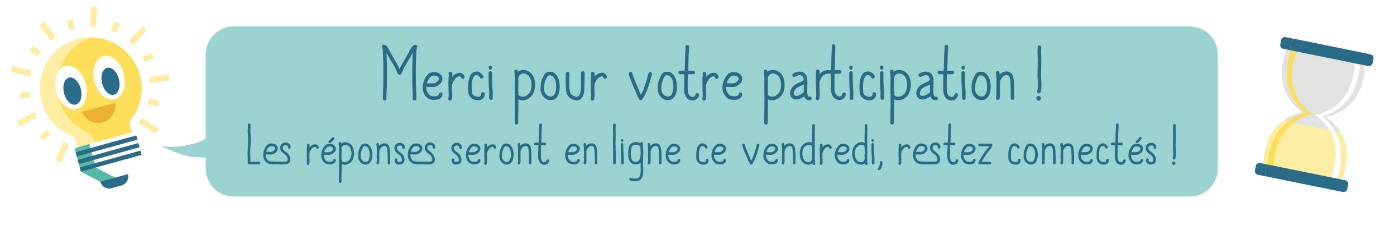 67Bas-Rhin69…68…34…57…29…39…62…GABEZEENTEOURREAMAJOURNEEUPHSTONEGADANZONENGEVOLGERONGZAMRATEBREUBENEDAINTIMEKCHARNIAMTACOLOYELLOWLOISEIRADORHOAVOL- - - - - - - - - - - - - - - - - - Mon premier est plus gros qu'une souris :…Mon deuxième est un article démonstratif :…Mon troisième n'est pas une partie :…Je vois avec mon quatrième :…Mon tout est un plat régional…Mon premier est la 1ère lettre de l’alphabet : …On souffle dans mon second à la chasse :…On lance mon troisième pour avancer au jeu :…Mon quatrième est une façon de dire « nous » : …Mon tout est un instrument de musique…172327895738997188631964232495167389Qui suis-je ?…Mon premier est un oiseau qui jacasse : …Mon deuxième est un rongeur indésirable :…Mon troisième est la moitié :…Mon quatrième est le mot dé sans accent :…Mon tout est une grande construction égyptienne …MOTS DANS LE DESORDREDEFINITIONMOT A TROUVERExemple : LOUPESGrâces à elles j’ai des œufsPOULESRENANISElles nous servent à respirerASPIRINEL’habitant de la capitale françaiseCASERIl régna sur l’empire RomainCREATIONMaurice Chevalier en portait unMINISTREOn fait appel à eux quand la charge de travail augmenteCLOSPermettent de franchir les sommetsDIREIl plisse son front, cela fait une ….REVERIl permet de boireTENTATIONLors d’un danger il faut faireTARTINEMLe père fouettard en a unCENTREN’est pas ancienDIETENi chaud, ni froidSLIDHONERELElles annoncent le printempsQUALLIGAMEIl rend les femmes encore plus bellesSACTREElles sont au nombre de 32 ou 54